Αρ. Φακ. 9.41.002.1 Α/Α 06/2014ΑΓΟΡΑ ΕΡΓΑΣΙΑΣ – ΙΟΥΝΙΟΣ 2014ΠΑΡΑΤΗΡΗΤΗΡΙΟ ΑΓΟΡΑΣ ΕΡΓΑΣΙΑΣ, ΤΜΗΜΑ ΕΡΓΑΣΙΑΣ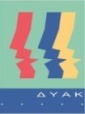 Κύριες Διαπιστώσεις / ΕπισημάνσειςΑπασχόληση και ΑνεργίαΟι επιπτώσεις της παγκόσμιας οικονομικής κρίσης στην αγορά εργασίας εμφανίστηκαν στην Κύπρο από τα τέλη του 2008 επηρεάζοντας αρνητικά τόσο την απασχόληση όσο και την ανεργία. Μεταξύ του 2008 και του 2012 η ανεργία από 3.8% έφτασε στο 11.8% συνεπεία της σταδιακής αλλά συνεχούς μείωσης της οικονομικής δραστηριότητας εξαιτίας της οικονομικής ύφεσης. Κατά το πρώτο τρίμηνο του 2013, η ανεργία ανήλθε στο 15,7% σημειώνοντας σημαντική αύξηση, 3,2 ποσοστιαίες μονάδες, σε σχέση με το τελευταίο τρίμηνο του 2012 (12,5%). Παρά την απότομη και μεγάλη μείωση του ΑΕΠ (5.8%) κατά το 2013 συνεπεία της αναδιάρθρωσης του Τραπεζικού τομέα και των εξανάγκης επιβληθέντων περιορισμών στις συναλλαγές τον Μάρτη 2013, η ανεργία μεταξύ του πρώτου και του τελευταίου τριμήνου αυξήθηκε μόνο κατά 0.3 ποσοστιαίες μονάδες (από 15.7% σε 16% με μέσο όρο έτους 15,9%). Σύμφωνα με τα τελευταία διαθέσιμα στοιχεία η ανεργία κατά το πρώτο τρίμηνο του 2014 ανήλθε στο 16.9%.    Με βάση τα στοιχεία της εγγεγραμμένης ανεργίας  διορθωμένα για εποχικές διακυμάνσεις που δείχνουν την τάση της ανεργίας, ο αριθμός των εγγεγραμμένων ανέργων τον Ιούνιο 2014 μειώθηκε στα 47.507 πρόσωπα από 47.598 που ήταν τον προηγούμενο μήνα. Αξιοσημείωτο είναι το γεγονός ότι για δεύτερο συνεχόμενο μήνα από το 2008, που εμφανίστηκαν τα πρώτα συμπτώματα της οικονομικής ύφεσης, παρατηρήθηκε μείωση της μηνιαίας εγγεγραμμένης ανεργίας σε σχέση με τον αντίστοιχο μήνα του προηγούμενου έτους. Ειδικότερα κατά τον μήνα Ιούνιο παρατηρήθηκε μείωση κατά 1,938 άτομα ή 4,1% σε σύγκριση με τον ίδιο μήνα του προηγούμενου έτους.Στοιχεία Έρευνας Εργατικού ΔυναμικούΜε βάση τα αποτελέσματα της Έρευνας Εργατικού Δυναμικού για το 1ο τρίμηνο του 2014 (τελευταία διαθέσιμα στοιχεία), το ποσοστό ανεργίας ανερχόταν στο 16,9% του εργατικού δυναμικού σημειώνοντας αύξηση (0,9 ποσοστιαίες μονάδες) σε σχέση με το 4ο τρίμηνο του 2013 και αύξηση (1,1  ποσοστιαίες μονάδες) σε σχέση με το αντίστοιχο τρίμηνο του 2013.Το ποσοστό ανεργίας για τους νέους 15-24 ετών ήταν 39,6% του εργατικού δυναμικού των ηλικιών αυτών, σημειώνοντας οριακή αύξηση σε σχέση με το 4ο τρίμηνο του 2013 (0.2 ποσοστιαίες μονάδες) και  αύξηση (2,1  ποσοστιαίες μονάδες) σε σχέση με το αντίστοιχο τρίμηνο του 2013.  Προβλέψεις EUROSTATΜε βάση τα στοιχεία της Ευρωπαϊκής Στατιστικής Υπηρεσίας, Eurostat, τα οποία είναι προκαταρκτικά και αποτελούν πρόβλεψη, κατά το μήνα Μάιο 2014 η ανεργία ανήλθε στο 15,3%. Σε σχέση με τον ίδιο μήνα πέρσι παρουσιάστηκε μείωση κατά 0,6 ποσοστιαίες μονάδες (από 15,9% σε 15,3%). Σε σχέση με τον προηγούμενο μήνα, Απρίλιο 2014, παρουσιάστηκε μείωση 0.2 ποσοστιαίες μονάδες από 15,5% σε 15,3%. Ο μέσος όρος ανεργίας στην Ευρώπη των 28 κατά τον ίδιο μήνα ανήλθε στο 10,3%, ενώ στην Ευρωζώνη στο 11,6%.Η ανεργία των νέων κάτω των 25 ετών προβλέπεται ότι τον Μάρτη 2014 ήταν 37,3%, ενώ σε σχέση με τον Μάιο πέρσι παρουσίασε μείωση (2,8 ποσοστιαίες μονάδες) (από 40,1% σε 37,3%). Το ποσοστό ανεργίας των ανδρών κατά το μήνα Μάιο 2014 υπολογίζεται στο 15,5% παρουσιάζοντας μείωση κατά 0,3  ποσοστιαίες μονάδες από τον προηγούμενο μήνα, ενώ σε σχέση με τον ίδιο μήνα του προηγούμενου έτους παρουσίασε μείωση κατά 1,1 ποσοστιαίες μονάδες. Το ποσοστό ανεργίας των γυναικών κατά το μήνα Μάιο 2014 υπολογίζεται σε 15,1%, σημειώνοντας οριακή μείωση 0,1 ποσοστιαίων μονάδων σε σχέση τόσο με τον προηγούμενο μήνα όσο και με τον ίδιο μήνα του προηγούμενου χρόνου. Συνοπτικά στοιχεία Εγγεγραμμένης ΑνεργίαςΜε βάση τα στοιχεία της εγγεγραμμένης ανεργίας διορθωμένα για εποχικές διακυμάνσεις που δείχνουν την τάση της ανεργίας, ο αριθμός των εγγεγραμμένων ανέργων τον Ιούνιο 2014 μειώθηκε στα 47.507 πρόσωπα από 47.598 που ήταν τον προηγούμενο μήνα. Με βάση τα στοιχεία που τηρούνται στα Επαρχιακά Γραφεία Εργασίας, ο αριθμός των εγγεγραμμένων ανέργων στο τέλος Ιουνίου 2014, έφτασε τα 44.925 πρόσωπα.
Σε σύγκριση με τον Ιούνιο του 2013 σημειώθηκε μείωση 1.938 προσώπων ή 4,1% που αποδίδεται κυρίως στους τομείς του εμπορίου (μείωση 1.667 ανέργων), των κατασκευών (μείωση 1.150), της μεταποίησης (μείωση 749), της εκπαίδευσης (μείωση 729) και των επαγγελματικών, επιστημονικών και τεχνικών δραστηριοτήτων (μείωση 337). Σημειώνεται ταυτόχρονα  ότι κατά την ίδια περίοδο υπήρξε αύξηση στην ανεργία στους τομείς των χρηματοπιστωτικών και ασφαλιστικών δραστηριοτήτων (αύξηση 1.132 ατόμων), της δημόσιας διοίκησης (αύξηση 459 άτομα) και στους νεοεισερχόμενους στην αγορά εργασίας (αύξηση 1.266 άτομα). Σύγκριση μεταξύ Ιουνίου 2013 και 2014 (ετήσια σύγκριση):Μείωση του αριθμού των εγγεγραμμένων ανέργων σε 44,925 από 46,863 άτομα τον αντίστοιχο μήνα του 2013 (μείωση κατά 4,1% ή 1,938 άτομα). Επισημαίνεται ότι από το 2008 είναι η δεύτερη  φορά  που παρατηρείται μείωση της μηνιαίας εγγεγραμμένης ανεργίας, το ίδιο είχε συμβεί και τον προηγούμενο μήνα, σε σχέση με τον αντίστοιχο μήνα του προηγούμενου έτους. Κατά φύλο, ο αριθμός των άνεργων αντρών είναι 22,183 άτομα και αντιπροσωπεύει το 50,7% των εγγεγραμμένων ανέργων, ενώ ο αριθμός των ανέργων γυναικών είναι 22,742 άτομα. Σε σχέση με τον ίδιο μήνα πέρσι, ο αριθμός των ανέργων αντρών μειώθηκε κατά 6% ή 1,541 άτομα και των γυναικών μειώθηκε κατά 2% ή 397 άτομα.Από το σύνολο των ανέργων οι 4,655 (10,4%) ήταν Ευρωπαίοι πολίτες. Ο αντίστοιχος αριθμός τον ίδιο μήνα πέρσι ήταν 6,508 ή 14% του συνόλου των ανέργων.  Οι Ελληνοκύπριοι αποτελούν την πλειοψηφία του συνόλου των ανέργων (82% ή 36,860 άτομα) όπως και πέρσι (78% ή 36,624 άτομα). Η μεγαλύτερη αριθμητική μείωση παρουσιάστηκε στην επαρχία Λευκωσίας (κατά 518 άτομα), Λάρνακας (κατά 445 άτομα) και Λεμεσού (κατά 389 άτομα), ακολουθούμενες από τις επαρχίες Αμμοχώστου (κατά 298 άτομα) και  Πάφου (κατά 288 άτομα). Οι μεγαλύτερες αριθμητικές μειώσεις κατά τομέα οικονομικής δραστηριότητας σε σύγκριση με τον ίδιο μήνα του 2013 παρουσιάστηκαν στον τομέα της εκπαίδευσης (κατά 2,679 άτομα), στον τομέα του εμπορίου (κατά 1,667 άτομα), στον τομέα των κατασκευών (κατά 1,150 άτομα) και στον τομέα της μεταποίησης (κατά 749 άτομα). Οι μεγαλύτερες αυξήσεις παρουσιάστηκαν στον τομέα των άλλων υπηρεσιών (κατά 1,484 άτομα), των νεοεισερχομένων (κατά 1,266 άτομα), των τραπεζών (κατά 1,132 άτομα) και της δημόσιας διοίκησης (κατά 459 άτομα). Αυξήσεις  της  ανεργίας παρουσιάστηκαν στις ηλικιακές ομάδες 50-59 ετών (κατά 966 άτομα) και  άνω των 60 ετών (κατά 447 άτομα). Από την άλλη, οι υπόλοιπες ηλικιακές ομάδες παρουσίασαν  μείωση, στην ηλικιακή ομάδα 25-29 ετών (κατά 1,238 άτομα), στην ηλικιακή ομάδα 15-24 ετών (κατά 489 άτομα), 30-39 ετών (κατά 999 άτομα) και 40-49 ετών (κατά 625 άτομα).Ο αριθμός των ανέργων που ήταν εγγεγραμμένοι στα γραφεία της ΔΥΑ για περισσότερο από 6 μήνες έφτασε τα 21,090 άτομα (αύξηση κατά 4,883 άτομα ή 30,3% σε σχέση με τον ίδιο μήνα πέρσι) και αντιπροσωπεύει το 47% του συνόλου των εγγεγραμμένων ανέργων. Ο αριθμός των ανέργων που ήταν εγγεγραμμένοι στα γραφεία της ΔΥΑ για περισσότερο από 12 μήνες έφτασε τα 11,426 άτομα (αύξηση κατά 4,652 άτομα ή 69%) και αντιπροσωπεύει το 25% του συνόλου των εγγεγραμμένων ανέργων.   Σύγκριση μεταξύ  Μαΐου και Ιουνίου 2014 (μηνιαία σύγκριση):Κατά τον μήνα Ιούνιο 2014 ο αριθμός των εγγεγραμμένων ανέργων παρουσίασε αύξηση κατά 1,157 άτομα ή 2,6%, σε σύγκριση με τον προηγούμενο μήνα. Κατά τομέα οικονομικής δραστηριότητας παρατηρήθηκαν αυξήσεις στους τομείς των υπηρεσιών (κατά 1,077 άτομα) και στους νεοεισερχομένους (κατά 1,045 άτομα), ενώ οι μεγαλύτερες μειώσεις παρατηρήθηκαν στον τομέα των ξενοδοχείων (κατά 382 άτομα), της μεταποίησης (κατά 186 άτομα), στον τομέα του εμπορίου (κατά 106 άτομα) και στον τομέα των τραπεζών (κατά 99 άτομα). Αύξηση της ανεργίας παρουσιάστηκε στις επαρχίες Λευκωσίας (κατά 832 άτομα), Λεμεσού (κατά 561 άτομα) και Λάρνακας (κατά 86 άτομα), ενώ μείωση παρουσιάστηκε στις επαρχίες Πάφου (κατά 184 άτομα) και Αμμοχώστου (κατά 138 άτομα). ΠΑΡΑΡΤΗΜΑΤΑ:ΠΑΡΑΡΤΗΜΑ Ι: Ανάλυση των στοιχείων της εγγεγραμμένης ανεργίας και των στοιχείων  ανεργίας από άλλες πηγές και σχετικοί ΠίνακεςΠΑΡΑΡΤΗΜΑ ΙΙ: Ανάλυση στοιχείων εγγεγραμμένης ανεργίας κατά επαρχία και σχετικοί Πίνακες ΠΑΡΑΡΤΗΜΑ ΙΙΙ: Ανάλυση του προφίλ των μακροχρόνια ανέργων και των ατόμων που είναι εγγεγραμμένοι στην κατηγορία« νεοεισερχόμενος»